БОЙОРОК                                                             РАСПОРЯЖЕНИЕ2020 йыл 10 апрель  		     № 8-р                    10 апреля  2020 годаО проведении Дня поминовения ипочитания на территории сельского поселения Ирсаевский сельсовет муниципального района Мишкинский район Республики БашкортостанВо исполнение  Указа Главы Республики Башкортостан  от 2 марта 2020 года № УГ-80 «О Дне поминовения и почитания Республики Башкортостан» Распоряжения главы Администрации муниципального района Мшкинский район Республики Башкортостан 213-р от 09 апреля 2020 года «О проведении Дня поминовения и почитания муниципального района Мишкинский район Республики Башкортостан» и в целях благоустройства памятников, обелисков, расположенных в парках, скверах, кладбищах на территории населенных пунктов сельского поселения Ирсаевский сельсовет муниципального района  Мишкинский район Республики Башкортостан:Утвердить план мероприятий, связанных с подготовкой и проведением Дня поминовения и почитания  на территории сельского поселения Ирсаевский сельсовет муниципального района Мишкинский район Республики Башкортостан.Провести 2 мая 2020 года экологический субботник, приуроченной общереспубликанской акции «Гордимся, помним, чтим». 3.  Контроль за исполнением настоящего распоряжения оставляю за собой.Глава сельского поселения                                С.В. Хазиев                                                                      Утвержден                                                                                                      распоряжением  главы                                                                                                 сельского поселения        	                 от «10» апреля 2020 года                                                                         № 8-рПЛАНО проведении Дня поминовения ипочитания на территории сельского поселения Ирсаевский сельсовет муниципального района Мишкинский район Республики Башкортостан               БАШҠОРТОСТАН РЕСПУБЛИКАҺЫ  МИШКӘ  РАЙОНЫ МУНИЦИПАЛЬ РАЙОНЫНЫҢ ИРСАЙ АУЫЛ СОВЕТЫ АУЫЛ БИЛӘМӘҺЕХАКИМИӘТЕ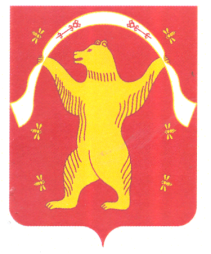 РЕСПУБЛИКА БАШКОРТОСТАНАДМИНИСТРАЦИЯСЕЛЬСКОГО ПОСЕЛЕНИЯИРСАЕВСКИЙ СЕЛЬСОВЕТМУНИЦИПАЛЬНОГО РАЙОНАМИШКИНСКИЙ РАЙОН№п/пНаименование мероприятия Сроки исполненияОтветственный исполнитель12341Разработка и утверждение плана мероприятий по проведению субботников на кладбищах (2мая).до 10.04.2020 г.Администрация СП2Размещение на официальных сайтах, социальных сетях, иных средствах массовой информации Указа Главы Республики Башкортостан от 2 марта 2020 года №УГ-80 «О дне поминовения и почитания», планов мероприятия по проведению субботников на кладбищах (2мая), информация о времени и месте сбора на субботники.до 10.04.2020 г.Администрация СП3Разработка рекомендаций по оформлению информационного стенда о Дне поминовения и почитания.до 15.04.2020 г.Администрация СП и работники СДК  и СБ (по согласованию).4Организация проведения тематических часов в образовательных учреждениях (для учащихся старших классов и студентов) по вопросу наполнения «Электронной книги памяти участников ВОВ».в течение апреля 2020 г.Администрация СП , директор МБОУ СОШ им. А. Искандарова д. Ирсаево (по согласованию)5Проведение акции «Гордимся, помним, чтим» (благоустройства памятников, обелисков, расположенных в парках, скверах и кладбищах). Проведение уборки (уход) за брошенными захоронениями. 02.05.2020 г.Администрация СП и работники СДК  и СБ (по согласованию), МБОУ СОШ им. А. Искандарова д. Ирсаево (по согласованию) депутаты Совета и старосты деревень.6Организация дополнительных транспортных средств (при необходимости) для вывоза отходов, обеспечение дополнительной установки (при необходимости) контейнеров, бункеров, устройства иных мест складирования отходов на территории (прилегающих территориях) кладбищ.02.05.2020 г.Администрации СП 7Организация, проведение субботника.02.05.2020 г.Администрации СП 